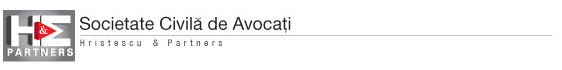 COD DE CONDUITAalSOCIETATII CIVILE PROFESIONALE DE AVOCATIHRISTESCU SI ASOCIATII- 2019 -Cod de conduita al SCPA Hristescu si AsociatiiDispozitii generalePrezentul Cod de conduita defineste normele de conduita profesionala pe care trebuie sa le respecte si sa le aplice toti angajatii, de la toate nivelurile ierarhice din structura organizatorica, precum si colaboratorii SCPA Hristescu si Asociatii (in continuare “HMP”), e.g. avocati colaboratori, cabinete de avocat in conlucrare cu HMP, in activitatea desfasurata in cadrul si/sau in numele HMP.Nerespectarea de catre angajatii si/sau colaboratorii HMP a prevederilor prezentului cod pot conduce la aplicarea de masuri disciplinare potrivit dispozitiilor legale in materie. Responsabilitate in relatia cu clientiiMisiuneAngajatii si colaboratorii HMP sunt obligati sa trateze clientii cu seriozitate, respect, sa se asigure ca au inteles precis contextul si solicitarile clientilor si sa garanteze prestarea serviciilor profesionale cu inalt profesionalism.Avocatii HMP, vor asigura apararea, prin toate mijloacele specifice profesiei, a drepturilor, libertatilor si a intereselor legitime ale clientilor, in vederea aflarii adevarului, a infaptuirii justitiei si a respectarii statului de drept.ConfidentialitateAngajatii si colaboratorii HMP sunt obligati sa protejeze si sa utilizeze in mod corespunzator informatiile personale si confidentiale ale clientilor, sa se abtina de la a le impartasi ori discuta in public, in mod special in baza si in considerarea principiului si obligatiei specifice de pastrare a secretului profesional. Informatiile sunt dezvaluite doar pentru si cu deplina respectare a legilor si reglementarilor aplicabile sau in cazurile in care acestea sunt in mod special autorizate de acestea.Conflictul de intereseAngajatii si colaboratorii HMP sunt obligati sa actioneze si isi desfasoara activitatea cu respectarea principiului legal specific al evitarii conflictelor de interese, principiu in baza caruia nu vor asista sau reprezenta un client in conditiile in care interesele clientului sunt sau ar putea fi in conflict cu interesele altor clienti ori ale avocatului si se abtin de la a prelua un client nou in situatia in care secretul profesional incredintat de alt client risca sa fie incalcat ori independenta avocatului ar avea de suferit.  Responsabilitate in relatia cu angajatii/avocatii/colaboratoriiAngajatii si colaboratorii HMP vor manifesta si se vor incuraja reciproc in a adopta o conduita umana si profesionala de calibru inalt, careia i se subscriu onestitatea, corectitudinea, responsabilitatea, competenta, valoarea personala, diligenta, moralitatea si echitatea. Angajatii si colaboratorii HMP isi indeplinesc activitatea profesionala cu responsabilitate si in conformitate cu reglementarile legale si normele interne aplicabile. In acest sens, in activitatea desfasurata, angajatii si colaboratorii HMP sunt obligati:sa asigure indeplinirea corecta a proiectelor si respectarea termenele de finalizare si livrare stabilitesa isi imbunatateasca constant cunostintele profesionale, inclusiv prin participarea la programele de pregatire profesionala continua a avocatilor, operatorilor de arhivasa adopte un comportament integru, respectuos si de sprijin si sustinere reciproceangajatii/avocatii cu atributii de coordonare si/sau indrumare se vor asigura ca angajatii/avocatii pe care ii coordoneaza/indruma isi indeplinesc activitatea profesionala in mod corespunzator, cu respectarea normelor interne si a prevederilor legalesa se abtina de la orice comportament, respectiv sa rateze cu atentie si responsabilitate orice aspect care ar putea dauna reputatiei HMP, respectiv profesiei de avocat Sunt interzise orice manifestari si comportamente intimidante, abuzive, discriminatorii si hartuirea, in orice mod (fizic, verbal, etc.) si indiferent de motiv/criteriu. Angajatii si colaboratorii HMP sunt obligati sa aduca la cunostinta orice caz existenta sau potential de conduita considerata inacceptabila sau neconforma cu prezentul cod.Anti-mita si anti-coruptieHMP monitorizeaza permanent sistemul de management anti-mita al organizatiei si intreprinderea masurilor necesare atunci cand rezultatele nu sunt conform asteptarilor. HMP manifesta toleranta zero pentru situatiile susceptibile de a pune organizatia in pozitia de a incalca legile anti-coruptie si celelalte reglementari aplicabile in vigoare. HMP actioneaza constant in vederea mentinerii unui mediu propice dezvoltarii unor relatii bazate pe onestitate, etica in afaceri, corectitudine, impartialitate, profesionalism, libera concurenta, cu interzicerea oricaror fapte/acte de coruptie, atat in interiorul societatii, cat si in raport cu partenerii de afaceri.Angajatilor si colaboratorilor HMP le sunt interzise orice acte de mita (indiferent de forma, inclusiv oferta sau acceptarea platilor directe sau indirecte, serviciilor, cadourilor excesive, donatiilor caritabile, sponsorizarilor, platilor preferentiale, facilitatilor). Orice incercare de luare de mita sau de gratuitati ilegale sunt inacceptabile si trebuie sa fie respinsa de angajatii si colaboratorii HMP.Actele de luare de mita sau de coruptie savarsite de membrii angajatii si colaboratorii HMP, furnizorii si alte persoane cu care HMP relationeaza sau care actioneaza in numele HMP sunt inacceptabile.Prevenirea infractiunilor financiareAngajatii si colaboratorii HMP:respecta legile care reglementeaza prevenirea spalarii banilor si finantarea terorismului si sunt obligati sa nu intreprinda niciun fel de actiune care sa incalce aceste dispozitiisunt vigilenti si verifica identitatea clientilor, a beneficiarilor realiraporteaza orice suspiciune legata de spalarea banilor si finantarea terorismuluiResponsabilitate profesionala si sociala. Protectia mediuluiAvocatii sunt obligati sa respecte reglementarile specifice si standardele etice ale profesiei, sa protejeze demnitatea si onoarea corpului de avocati. In exercitarea profesiei, avocatii sunt obligati sa actioneze cu buna credinta, in apararea valorilor profesiei de avocat si ale statului de drept si sa respecte Codul deontologic al avocatului roman. Avocatii si angajatii respecta si sustin protectia drepturilor omului stipulate in Conventia Europeana a Drepturilor Omului, precum si in Declaratia Universala a Drepturilor Omului. Angajatii si colaboratorii HMP sunt constienti cu privire la rolul lor in societate. Angajatii si colaboratorii HMP doresc sa contribuie la dezvoltarea societatii dincolo de activitatea profesionala propriu-zisa si actioneaza in acest sens conform capacitatilor individuale si colective. HMP sprijina organizatiile non-profit si caritabile si incurajeaza angajatii sa se implice voluntar in cadrul programelor de voluntariat corporative.Angajatii si colaboratorii HMP respecta echilibrul ecologic si iau in considerare impactul asupra mediului inconjurator, prin derularea activitatilor in mod responsabil si intr-o maniera sigura in vederea reducerii impactului negativ asupra mediului si reducerii emisiilor de carbon.Protectia datelor cu caracter personalAngajatii, avocatii, avocatii asociati, colaboratorii, ai HMP se asigura și de respectarea normelor legale in materie de protectie a datelor cu caracter personal, in conformitate cu prevederile legale aplicabile acestora si cu cele specifice profesiei. HMP protejeaza datele cu caracter personal, avand si norme procedural interne in acest sens inclusiv pentru asigurarea confidentialitatii, integritatii, disponibilitatii, sigurantei acestor date, respectiv si pentru prevenirea accesului neautorizat, incidentelor de securitate asupra datelor cu caracter personal.HMP nu efectueaza comunicari in scop de marketing, marketing direct, alte asemenea, si nu prelucreaza date cu caracter personal in scop comercial. Prin Termenii si Conditiile Site-ului hmpartners.ro, Politica de Cookies accesibila de pe acesta, Notele de informare specifice, privind prelucrarea datelor cu caracter personal, fie accesibile pe website-ul sau, fie prezentate la sediul companiei ori comunicate prin e-mail, precum si prin canalele de comunicare (fax, e-mail, telefon) prin care poate raspunde eventualelor solicitari de clarificare in privinta acestora, HMP se conformeaza.